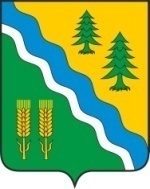 АДМИНИСТРАЦИЯ КРИВОШЕИНСКОГО РАЙОНАПОСТАНОВЛЕНИЕ20.01.2023                                                                                                                                 № 38с. Кривошеино Томской областиО внесении изменений в отдельные постановления Администрации Кривошеинского района (В редакции постановления Администрации Кривошеинского района от 27.06.2024 № 342)В целях совершенствования нормативных правовых актовПОСТАНОВЛЯЮ:Внести в постановление Администрации Кривошеинского района от 19.01.2015  № 12 «Об утверждении Порядка обеспечения частичной оплаты стоимости питания отдельных категорий обучающихся в муниципальных общеобразовательных учреждениях Кривошеинского района, за исключением обучающихся с ограниченными возможностями здоровья и обучающихся по образовательным программам начального общего образования»(далее - постановление) следующие изменения:в пункте 3 в приложение к постановлению  цифры и слова «58,00 рублей» заменить словами «44,20 рублей».Исключён постановлением Администрации Кривошеинского района от 27.06.2024   № 342. Внести в постановление Администрации Кривошеинского района от 02.09.2020 № 478 «Об утверждении Порядка предоставления и распределения субсидии бюджетам муниципальных образований на организацию бесплатного горячего питания обучающихся, получающих начальное общее образование в муниципальных образовательных организациях» (далее – постановление) следующие изменения:в пункте 4 приложения к постановлению абзац 7 изложить в новой редакции: «С – стоимость бесплатного горячего питания для одного обучающегося, получающего начальное общее образование в муниципальной бюджетной (казенной) общеобразовательной организации Кривошеинского района, с 1 января 2023 года устанавливается в размере 66,55 рублей в день».Настоящее постановление вступает в силу с даты его подписания и распространяется на правоотношения, возникшие с 01 января 2023 года.Настоящее постановление опубликовать в Сборнике нормативных актовАдминистрации Кривошеинского района и разместить на официальном сайте муниципального образования Кривошеинский район Томской области в информационно-телекоммуникационной сети «Интернет».Контроль за исполнением настоящего постановления возложить на заместителя Главы Кривошеинского района по социально – экономическим вопросам.Глава Кривошеинского района						      А.Н.КоломинВ.П.Левко(838251) 21974Прокуратура,  Шлапаков А.В., Управление финансов, Управление образования, Сборник, ЦМБ